Pedagogická a sociálna akadémia – Pedagógiai és Szociális Akadémia 

L u č e n e cTURISTICKÝ ALMANACH 
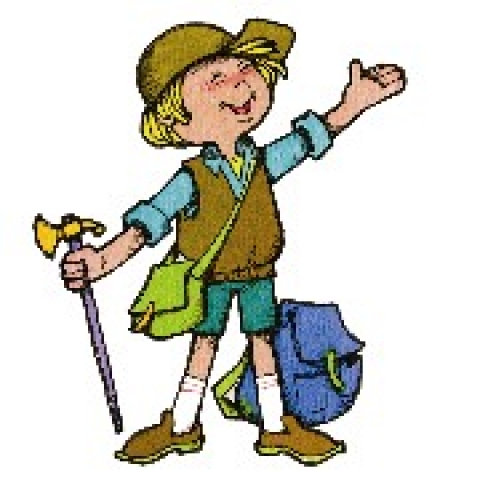 Mimoriadne vydanie pôvodnej literárnej tvorby žiakov vytvorenej na Kurze ochrany života a zdraviaŠkolský rok 2016/2017♣♣♣Vymenili sme sandálky 
za turistické topánky.Mašľu z vlasov dáme dole,
nôž vo vrecku, ak bude zle.Masielko a uhorka,hotová je bagetka.Tatranská Lesná,dedina to veru besná.Vietor fúka ostošesť,už nie je cesty späť.Tatry kričia: „Poď!Nepotopí sa táto loď!“Pri pohľade na plesohovorím si, to je slon.Keď pozriem na cenu vleku,hneď mám prázdnu peňaženku.Dám si chutný rezník,ako dezert bude keksík.Ty kokos, táto Lomnica,to je ale krásavica!                                    Prašiví sérioví vrazi♣♣♣Tatranská Lesná je raj,turistické topánky mi treba, vraj.Uhorka ani keksík Klaudii nestačí,preto s nožom v ruke na klobásu sa teší. Ty kokos, Nika na plese stratila nohua Paťu vietor nám neodvial, chvalabohu.Riu nám v noci slon s mašľou stráži.Laura by sa najradšej loďou plavila,a nie tu po horách chodila.Rika na Lomnici ešte nebola,Sonka na vlek ísť nechcela.                                                   Two quatro1♣♣♣Na uhorku sme chuť mali,keď sme do Tatranskej Lesnej prichádzali.Vietor nám do vlasov fúkala do Lomnice každý stúpal.„Ty kokso!“ sme zakričali,keď Skalnaté pleso sme zdolali.Ako slony sme fučali,niektorí to vlekom vzali,iní sa dolu gúľalia na topánkach mašle mali.Aj keď sme nože pri sebe nemali,samovraždu sme nespáchali.Už len keksy do rúk dajtea na loď nastupujte.                                            Hviezdičky♣♣♣Úžasné miesto, tá Tatranská Lesná,kým vás pri plese nenaháňa líška besná.Lomnica celý čas v hmle stratená,naša výprava je z toho zmätená.Ty kokos, tu mokro, topánky mám mokré,vietor fučí celé ráno, Diana má prsty modré.Tatranský čaj dal by som si rád,slon s mašľou je zrazu môj kamarát.Lyžiarsky vlek je dlhý ako loď,aby si sa naň zmestil, nejaké to kilečko zhoď.Uhorka nie je žiaden keksík,za chatou rastie veľký lesík.V lese ti pomôže jedine tak nôž,že tam žije kamzík, to je veľká lož.                                                           ABC♣♣♣Od topánok otlaky mám veliké,všetko to doma poviem maminke.Chleba s uhorkou už v hube mám,k tomu Mila keksík si dám.Pobalím sa na túru do hory,stretnem tam, ty kokos, potvory.Radšej nožík v ruke podržím,zdolám plesá, pochvalu obdržím.Do uška mi veje vietor studený,už sme asi znudení.Kráčam ako slon z Afriky,v kráme si kúpim zo tri paštiky.Mašľu a plavky si pripravím,do welnes si nohy oholím.Iba sen, že loďou pôjdem,skôr vlakom naspäť domov zájdem.Lomnica a Tatranská Lesná nás víta každý deň,povedzte, že tu túry sú len sen.                                                       Two quatro2♣♣♣Uhorka na vandrovku topánky nosí,keď vidí Lomnicu, o pomoc prosía mašľu na hlave jej slon nosí.Vietor fúka, vlečie sa keksík,chcel by som si dať pepsík.Aha, pozri, Štrbské pleso,v Tatranskej Lesnej chcú jesť mäso.Vietor fúka, lode sa hýbu,vlečie sa nožík, keď sa stromy hýbu.Všetci kričia: „Ty kokos,veď je tu veľký chaos!“                                         B.B., K.F. (219)  ♣♣♣Do Tatranskej Lesnej vybrali sme sanavštíviť aj Lomnicu a nejaké plesá.Vybrali sme sa ako loď do neznámaspoznávať prírodu, aká je krásna.Už sa nám aj snívalo, že stúpame horeako v utorok na Téryho chate.Na topánkach mašle uviazané máme,ako malé deti na skautov sa hráme.Vo vlasoch nám vial horský vietor,rozpustený sneh nám z topánok tiekol.Každým krokom to bolo náročné viac,kričali sme: „Ty kokos!“ už aj na Mesiac.Ako také uhorky sme sa dolu gúľali,po snehu a po skalách ako slony dupali.Nôž sa nám nezišiel, keksík ale áno,doplňovať energiu, ktorej bolo málo.Niektorí si vyskúšali aj tatranský vlek,odviezol ich do dediny, kde už nebol sneh.                                                          Pomaranče♣♣♣Išli sme na turistický do Tatranskej Lesnej  a to sme však netušili, že je v prírode besnej.A, ty kokos, na tom Plese stojí ako slon,tajne, vetrom ošľahaný Sliezsky dom.Nožom keksík rozdelím, profesorom zavelím:„Hor sa, do tej Lomnicedojdeme na Turíce!“Turistické topánky však majú svoj vek,a preto sme cestou naspäť použili vlek.A v tom vleku sa vám našlamalá detská mašľa.Uhorka je na večeru,chutila nám, namojveru.Loďou sme domov prišli,v škole sme sa zišli.                                    Balokošeibkiš♣♣♣V tej Tatranskej Lesnej ubytovaní my sme,pripravení na túry a prekonať naše medze.Uhorky, rezne, klobásy pobalené sú,oblečenie na turistiku aj proti vetru.Turistické topánky sú najviac potrebné,kto nie je pripravený, vlekom sa nezvezie.Nevyšliape strmými horami,ale nepomôže si ani hlúpymi slovami.Ty kokos my radi vravíme,keď sa k plesu vyjsť snažíme.Našou povinnosťou je počúvať a nefrflaťa rýchlejšie, šikovnejšie Lomnicu zdolať.Loďou nemožno ani jeden úsek prekonať,nakoľko sme prišli naše nohy potrénovať.Keksíky si do tašky pobalíme,sladkým našu nervozitu porazíme.Budeme mať silu ako slony,zdoláme hneď všetky hory.Mašľu na konci turistického dostanemea všetci šťastne odídeme.Profesori budú s nami spokojní,ako sme si všetky povinnosti splnili.                                                     Žubrienky♣♣♣Uborkát eszek a hajón,ettől hányok a felvonón.Késsel a kezemben vállalom,széllel szemben utazom.Kekszet eszek Lomnicán,elefántot látok a dombocskán,masnival a hajamba.„Ty kokosz”, úgy érzem meghaltam,Tatranská Lesnán befagytam,a tó közepén behaltam.                                            Kakaó♣♣♣Boli sme tu spoločne,keksík jedli statočne.Topánky vždy nachystáme,vietor nás už nerozláme.Na večeru uhorka s chlebom,na WC akútne behom.Lomnica nám k srdcu prirástla,naša loď sa rýchlo rozrástla.Na vlek som sa nedostala,no nôž som vždy pri sebe mala.„Ty kokos, toto je riadna Tatranská Lesná!“my kričali sme už od Brezna.S mašľou na hlave som zaspávala,o slonovi som dlho snívala.Skalnaté pleso sme zdolali,potom sme domov rýchlo bežali.                                                 Amigo♣♣♣Itt Tatranská Lesnán,hol az uborka kicsit leprás,te kókusz, mond, mit látsz?„Ty kokosz“, Tatranská Lesná.Szél fújja a hajamat,popóm súrolja a hegyoldalt.Cipőm talpa totál kopott,valaki valamit lopott.Késsel szúrom le magamat,ha a felvonó most leszakad.Tóban landolnék, mint egy elefánt,mert annyi Tuc kekszet bezabált.Malacka a hajón szenved,„ty kokosz“, Lomnica rettegj!                                                                                       Fingi – bingi♣♣♣Elindult a nagycsapat,befontuk a hajunkat.Masnit tettünk, jaj de jó,indulhat a nagy hajó.Rájöttünk mi, mi a való,nem is az, hogy jön egy hajó.Felvettük a cipőnket,nagy csapat az erdőbe menet.Fújt a szél, nem volt jó,tudjuk, ebből jut egy hétre való.Lomnica a legjobb hely,ott mindig örül a fej...Keksz a táskában mindig akad,ha már a hasunk majd ki lyukad.Nekünk ma már nem nagy dolog,a Tátra a szívünkben dobog.Hosszú hét volt, de megérte,kevés volt a felvonó segítsége.Elfáradtunk, az a való,táskánkban csak uborka maradt „aló“.Kés a kezünkbe, enni jó,az elefánt hús pont jó.Rövid a történet, de mind igaz,befejezzük a sok panaszt.                                       Pohánka Alexandra♣♣♣       Cipőmet masnira kötöm, 	                                  Ó, Tatranská Lesná, vigyázz,       valakit a szakadékba lökök.	                                  ha malacot látsz, kiálts.       Még ma Lomnicán kikötök,		                      Ettől a hideg is kiráz,       közben uborkát böfögök.			                      szelet eresztek, vigyázz.       Elefánt ma nem kerget,		                                 „Ty kokosz”, ezt is túléltem,       hozzátok a medvéket.		                                 felvonóval leértem.       De kicsapom a késeket,		                                 A hajó már kikötött       s megsütöm a medvéket.		                                 a tóban egy malac röfögött.                                                                                                              Vízen kullogók♣♣♣Tatranská Lesná topánkam je tesná.Loď strieda plesá,slon s mašľou trsá.Bez keksíka besnáLomnica je hnusná.Ty kokos, ale som tučná.Na vleku vietor uteká,nožom ma napadol teraz,som bez ucha, uhorka vychádza mi z brucha.                                         VeveričkyOKTuristický týždeň začal,aj keď pod oknami baran nezabľačal.Prvý deň na obed uhorky v bagete,viac by mi to chutilo, keby sme šli v lete.No Didi to nevadí a topánky má v prameni,sedí s nohami kľudne na kameni.Keď ju Básti zbadal, dostal blok,Didi na to: „To je OK!“On jej na pomoc mašľu podal.„Ty kokso!“ za tým dodal.Paralen si od nervov dal,lebo keksík pri sebe nemal.Vtom Didi uvidela na Skalnaté pleso,z kríkov sa vynorilo veľké eso.Na slonovi prichádza Sandokan,Skalnaté pleso, to je veľký pán.„Čo si myslia, že ma zdolá Lomnica? 
Veď mňa nezloží ani tá najhoršia zimnica.“Všetci chcú Didi zachrániť,pred studenou vodou ochrániť.Vietor im však do pexesa nehrá,Didi boj s vodou prehrá.Sandokan miesto mačety nôž vyťahuje,Básti si pri tom nohy rozcvičuje.Už je to zbytočné, Didi bez pomoci vychádza,aj keď okolo nej sa celá parta schádza.Pomocná výprava na lodi prichádzaa všetkých postupne ku vleku privádza.Všetko je v poriadku, všetci sú OK,už aj Bástiho prešiel ten blok.Sandokan, Sandokan, zabil tigra, no Didi sa bál.Tak, Tatranská Lesná, to je raj,obúvaj, obliekaj,                           na cestu sa daj.            Gumidžús♣♣♣Tatranská Lesná je náš raj,milujeme tento kraj.Ak máš stehná ako slon,pobež s nami do lesov.Zahoď všetky pretvárky,zaviaž svoje topánky.Uviaž mašľu do vlasov,prežehnaj sa pred trasou.Zatni zuby, zatni nože,ale nie do cudzej kože.Do batohu keksík hoď,nebuď ako vzducholoď.Uhorku tiež pridať môžeš,už len k strmým kopcom pobež.Počas túry na plesonebuď tuhé teleso.Buď si zaplať vlek,alebo sa kopcom vleč.Možno, že ti „voda“ chýba,v Lomnici vždy obchod býva.Na vrchole tohto štítaPaulovič si hlavu chytá.Básti je zas na konci,možno ešte v Lomnici.My si dáme dobrý čaja ty, cigán, dobre hraj.Dvadsať minút rýchlo prešlo,zas sa trieskať dolu pešo.Ty kokos, ja už chcem ísť spať,zabije ma táto trať.A konečne už sme tu,zajtra zasa odznovu!                                 Kokosky♣♣♣Odrali mi nohy topánky,došli nám aj keksíky.Hovorím si, ty kokos,už nám letia na pomoc.Keď zliezame z plesa,smeje sa nám celá Tatranská Lesná.Sedíme už vo vleku,máme mašľu na krku.Keď prechádzam Lomnicou,chýba už len plavba loďou.Vietor fúka, už sme v raji,uhorky by sme pojedali.Slony nikde nevidno,nože máme našikmo.                                 Kukučky♣♣♣Topánky na nohách mám,do úst uhorku si dám.Nožom keksík prekrojím,s kamošom sa rozdelím.Ťažký ako slon si pripadám,ty kokos, jak zombie o chvíľu vypadám.Vietor fúka z každej strany,na pleso prileteli vrany. Tatranská Lesná a Lomnica na nás čaká,po dlhej túre len na WC každý kaká.Loďou každý túži ísť,vlekom naspäť domov prísť.Mašľu okolo krku si dám,strašnú chuť na vlastnú posteľ mám.                                                                DHZ♣♣♣Krásne Tatry a v nich ukryté pleso,no nie je to ich jediné eso.Ukrývajú mnoho záhad,vyštverať sa na Téryho chatu,ty kokos, to bol ale nápad.Ťažká túra a vietor fúka Tatrami,všetci zastanú: „Aha, Lomnica pred nami!“Topánky odraté a vyčerpaný z túry,vidím slona alebo sú to len bludy?V jednej ruke keksík, v druhej uhorka,postupne dopĺňam zásoby do brucha.Vo vrecku sa mi nôž otvára,zveziem sa vlekom až do chotára.Alebo radšej loďou po vodopáde,som stratený v hmle a neviem kade.Rozviazaná mašľa a rieka ma niesla...Vitaj, Tatranská Lesná!                              Tatranskí AVENGERS♣♣♣Cestou – necestou do Tatranskej Lesnejstratil som topánky od mamky besnej.S vetrom vo vlasoch, s uhorkou v ruke,stretol som slona, zľakol som sa znova.Pri pohľade naňho padol mi keksík,práve keď som šiel cez rozbitý mostík.Od Skalnatého plesa po Tatranskú Lomnicu,dal som si ja slivovicu,a keď naspäť chcel som ísť, zo skaly som musel zísť.Členok sa mi podvrtol,doktora som zaľahol.Vlekom sme my schádzali,iní s mašľou skákali.Z vleku sme videli nádrž a loď,namojveru, to bol ale šok.Turistický prežili sme,domov živí odišli sme.                                 Kočky z PaSANázov: Turistický almanachZodpovedný redaktor:     Mgr. Eva Štefancová 
Jazyková úprava:  		Mgr. Eva Štefancová 
Prispievatelia: 	účastníci KOŽAZ z III. ročníka PaSA v Lučenci Rok vydania: 	2016-12-05
Náklad: 		20 kusov 
Rozsah: 		14 strán Pre vnútornú potrebu PaSA v Lučenci 